張 偉  職稱：副教授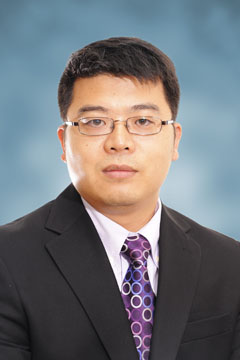 學院/部門：中藥質量研究國家重點實驗室（澳門科技大學）;中醫藥學院電郵地址：wzhang@must.edu.mo電話：(853) 8897-2463辦公室：H718E郵寄地址：澳門氹仔偉龍馬路澳門科技大學H座718E室教學科目：分析化學（BP12203/ BPAZ0012）；分析化學實驗（BP12204）； 基礎化學實驗(BP12103)；ME1012中藥藥代動力學；ME1002儀器分析； DCMSZ02中藥專題導讀；藥物分析研究方向：化學計量學在分析化學中的應用；基於現代分析技術的中藥成分分析及質量控制；核苷酸及脫氧核苷酸代謝與DNA修復簡介：張偉博士， 2008年獲得中國葯科大學哲學博士學位。2008-2012于美國耶魯大學藥理係從事博士後研究工作，2012年8月受聘于澳門科技大藥物與健康應用研究所任助理教授，2017年8月升職為副教授。張偉博士一直从事中药质量控制及复方药剂研究，将化学计量学理论应用于中药分析過程，形成简单、成熟、可控的中药质量控制模式，具有较强的实用性。博士后研究期间，参与中药复方PHY906 降低化疗药物胃肠道毒副反应的作用机理研究，发表于Science TranslationalMedicine, 多家世界知名期刊和机构对此研究成果给予了高度肯定。此外張偉博士還系統研究了DNA 損傷及修復過程中核糖核酸及去氧核糖核酸的變化，及在癌細胞與正常細胞之歧異性，進而以此為基礎並結合化學計量學手段尋找了新的抗癌分子標記物。以核苷酸及去氧核苷酸的平衡為指標，尋找到具有明顯協同作用的中藥有效成份。张伟副教授近五年来主持了澳门科学技术发展基金重大研究项目、澳门科学技术发展基金-国家基金委联合资助项目等课题，在SCI 收录刊物上发表近50 篇学术论文，拥有澳大利亚创新专利6项。學歷：2003年7月-2008年7月   中国药科大学药物分析专业硕博连读攻读博士学位1996年7月-2000年7月    中国药科大学学士学位工作經歷：2017年8月-至今  澳門科技大學 副教授2012年8月—至今   澳門科技大學 助理教授2008年8月—2012年8月  美国耶鲁大学医学院  博士后學術成果部分發表的SCI期刊論文：(* Corresponding author )X. Wu, Y.L. Chen, Z Xing, C.W.K. Lam, S.S. Pang, W. Zhang*, Z.C. Ju*, Advanced Carbon‐Based Anodes for Potassium‐Ion Batteries, Advanced Energy Materials, 1900343 (2019)  DOI: 10.1002/aenm.201900343Z. Li, H.X. Zhang, Y Li, C.W.K. Lam, C.Y. Wang, W.J. Zhang, V.K.W. Wong, S.S Pang, M.C. Yao*, W. Zhang*,Method for Quantification of Ribonucleotides and Deoxyribonucleotides in Human Cells Using (Trimethylsilyl)diazomethane Derivatization Followed by Liquid Chromatography−Tandem Mass Spectrometry,  Analytical Chemistry., 91(2019)  1019-1026M.P. Liu, W. Li, C. Dai, C.W.K. Lam, Z. Li, J.F. Chen, Z.G. Chen, W. Zhang *, M.C. Yao *, Aqueous extract of Sanguisorba officinalis blocks the Wnt/-catenin signaling pathway in colorectal cancer cells, Rsc Advances, 8 (2018) 10197-10206.X. Ling, Y. Xiang, F. Chen, Q. Tang, W. Zhang*, X. Tan*, Intestinal absorption differences of major bioactive compounds of Gegenqinlian Decoction between normal and bacterial diarrheal mini-pigs in vitro and in situ, J Chromatogr B Analyt Technol Biomed Life Sci, 1083 (2018) 93-101.J. Guo, Y. Li, C.W.K. Lam, C. Wang, M. Yao*, W. Zhang*, ZH-1 enhances the anticancer activity of gemcitabine via deoxyribonucleotide synthesis and apoptotic pathway against A549 cells, Food Chem Toxicol, (2018).X.M. Dai, D.N. Cui, J. Wang, W. Zhang, Z.J. Zhang, F.G. Xu, Systems Pharmacology Based Strategy for Q-Markers Discovery of HuangQin Decoction to Attenuate Intestinal Damage, Front Pharmacol, 9 (2018) 236.X. Wang, D.N. Cui, X.M. Dai, J. Wang, W. Zhang, Z.J. Zhang, F.G. Xu, HuangQin Decoction Attenuates CPT-11-Induced Gastrointestinal Toxicity by Regulating Bile Acids Metabolism Homeostasis, Front Pharmacol, 8 (2017) 156.Z. Li, J.R. Guo, Q.Q. Chen, C.Y. Wang, W.J. Zhang, M.C. Yao, W. Zhang*, Exploring the Antitumor Mechanism of High-Dose Cytarabine through the Metabolic Perturbations of Ribonucleotide and Deoxyribonucleotide in Human Promyelocytic Leukemia HL-60 Cells, Molecules, 22 (2017).Q. Guo, Q.Q. Zhang, J.Q. Chen, W. Zhang, H.C. Qiu, Z.J. Zhang, B.M. Liu, F.G. Xu, Liver metabolomics study reveals protective function of Phyllanthus urinaria against CCl4-induced liver injury, Chinese Journal of Natural Medicines, 15 (2017) 525-533.C. Dai, M.P. Liu, W.J. Zhang, C.W.K. Lam, J.R. Guo, W. Li, J. Wu, J.F. Chen, Z.G. Chen, W. Zhang*, M.C. Yao*, A material-basis study of Aloe vera on the wnt/beta-catenin signaling pathway using a knockin/knockout method with high-speed countercurrent chromatography, Rsc Advances, 7 (2017) 38819-38829.Q.Q. Chen, H.L. Xi, C.Y. Wang, F.G. Xu, W. Zhang*, Quantitation of camellianin A in HepG2 cells using a high performance liquid chromatography-electrospray ionization tandem mass spectrometric method, Chin J Nat Med, 15 (2017) 234-240.J.F. Chen, S.D. Li, M.P. Liu, C.W.K. Lam, Z. Li, X.J. Xu, Z.G. Chen, W. Zhang*, M.C. Yao*, Bioconcentration and Metabolism of Emodin in Zebrafish Eleutheroembryos, Frontiers in Pharmacology, 8 (2017).J.R. Guo, Q.Q. Chen, C.W.K. Lam, C.Y. Wang, F.G. Xu, B.M. Liu, W. Zhang*, Effect of Phyllanthus amarus Extract on 5-Fluorouracil-Induced Perturbations in Ribonucleotide and Deoxyribonucleotide Pools in HepG2 Cell Line, Molecules, 21 (2016).J.R. Guo, Q.Q. Chen, C.W.K. Lam, C.Y. Wang, V.K.W. Wong, Z.F. Chang, W. Zhang*, Profiling ribonucleotide and deoxyribonucleotide pools perturbed by gemcitabine in human non-small cell lung cancer cells, Scientific Reports, 6 (2016) 9.H.M. Guo, J.Q. Chen, Y. Huang, W. Zhang, F.G. Xu, Z.J. Zhang, A pseudo-kinetics approach for time-series metabolomics investigations: more reliable and sensitive biomarkers revealed in vincristine-induced paralytic ileus rats, Rsc Advances, 6 (2016) 54471-54478.Q.Q. Chen, J.R. Guo, S.M. Feng, C.Y. Wang, W. Zhang*, Quantitation of ligupurpurosides B and C in rat plasma using HPLC-MS/MS, Chinese Journal of Natural Medicines, 14 (2016) 473-480.J. Wang, H. Fan, Y. Wang, X. Wang, P. Zhang, J. Chen, Y. Tian, W. Zhang, F. Xu, Z. Zhang, Metabolomic study of Chinese medicine Huang Qin decoction as an effective treatment for irinotecan-induced gastrointestinal toxicity, Rsc Advances, 5 (2015) 26420-26429.N. Tsao, M.-H. Lee, W. Zhang, Y.-C. Cheng, Z.-F. Chang, The contribution of CMP kinase to the efficiency of DNA repair, Cell Cycle, 14 (2015) 354-363.C. Martin Sanchez, J.M. Perez Martin, J.-S. Jin, A. Davalos, W. Zhang, G. de la Pena, J. Martinez-Botas, S. Rodriguez-Acebes, Y. Suarez, M. Jose Hazen, D. Gomez-Coronado, R. Busto, Y.-C. Cheng, M.A. Lasuncion, Disruption of the mevalonate pathway induces dNTP depletion and DNA damage, Biochimica Et Biophysica Acta-Molecular and Cell Biology of Lipids, 1851 (2015) 1240-1253.J.-R. Guo, Q.-Q. Chen, C.W.-K. Lam, W. Zhang*, Effects of karanjin on cell cycle arrest and apoptosis in human A549, HepG2 and HL-60 cancer cells, Biological Research, 48 (2015).J. Guo, Q. Chen, C. Wang, H. Qiu, B. Liu, Z.-H. Jiang, W. Zhang*, Comparison of two exploratory data analysis methods for classification of Phyllanthus chemical fingerprint: unsupervised vs. supervised pattern recognition technologies, Analytical and Bioanalytical Chemistry, 407 (2015) 1389-1401.J. Guo, Q. Chen, C.W.K. Lam, C. Wang, V.K.W. Wong, F. Xu, Z. Jiang, W. Zhang*, Application of artificial neural network to investigate the effects of 5-fluorouracil on ribonucleotides and deoxyribonucleotides in HepG2 cells, Scientific Reports, 5 (2015).H. Fan‡, W. Zhang‡, J. Wang, M. Lv, P. Zhang, Z. Zhang, F. Xu, HPLC-MS/MS method for the determination of four lignans from Phyllanthus urinaria L. in rat plasma and its application, Bioanalysis, 7 (2015) 701-712. (Co-first author)Q.Q. Chen, J. Guo, H. Fan, C. Wang, F. Xu, W. Zhang*, Determination of corilagin in rat plasma using a liquid chromatography-electrospray ionization tandem mass spectrometric method, Biomedical Chromatography, 29 (2015) 1553-1558.W. Zhang, J. Guo, B. Xiang, H. Fan, F. Xu, Improving the detection sensitivity of chromatography by stochastic resonance, Analyst, 139 (2014) 2099-2107.W. Zhang, J. Guo, H. Qiu, C. Wang, Q.Q. Chen, B. Liu, Quantitation of kudinoside A, kudinoside D and kudinoside F in human plasma using a high performance liquid chromatography-electrospray ionization tandem mass spectrometric method, Journal of Chromatography B-Analytical Technologies in the Biomedical and Life Sciences, 972 (2014) 1-5.X. Lijia, J. Guo, Q. Chen, J. Baoping, W. Zhang*, Quantitation of phlorizin and phloretin using an ultra high performance liquid chromatography-electrospray ionization tandem mass spectrometric method, Journal of Chromatography B-Analytical Technologies in the Biomedical and Life Sciences, 960 (2014) 67-72.W. Zhang‡, S. Tan‡, E. Paintsil, G.E. Dutschman, E.A. Gullen, E. Chu, Y.-C. Cheng, Analysis of deoxyribonucleotide pools in human cancer cell lines using a liquid chromatography coupled with tandem mass spectrometry technique, Biochemical Pharmacology, 82 (2011) 411-417. (Co-first author)W. Zhang, G.E. Dutschman, X. Li, Y.-C. Cheng, Quantitation of paclitaxel and its two major metabolites using a liquid chromatography-electrospray ionization tandem mass spectrometry, Journal of Chromatography B-Analytical Technologies in the Biomedical and Life Sciences, 879 (2011) 2018-2022.W. Zhang, M.W. Saif, G.E. Dutschman, X. Li, W. Lam, S. Bussom, Z. Jiang, M. Ye, E. Chu, Y.-C. Cheng, Identification of chemicals and their metabolites from PHY906, a Chinese medicine formulation, in the plasma of a patient treated with irinotecan and PHY906 using liquid chromatography/tandem mass spectrometry (LC/MS/MS), Journal of Chromatography A, 1217 (2010) 5785-5793.W. Lam, S. Bussom, F. Guan, Z. Jiang, W. Zhang, E.A. Gullen, S.-H. Liu, Y.-C. Cheng, The Four-Herb Chinese Medicine PHY906 Reduces Chemotherapy-Induced Gastrointestinal Toxicity, Science Translational Medicine, 2 (2010).W. Zhang, G.E. Dutschman, X. Li, M. Ye, Y.-C. Cheng, Quantitation of Irinotecan and its two major metabolites using a liquid chromatography-electrospray ionization tandem mass spectrometric, Journal of Chromatography B-Analytical Technologies in the Biomedical and Life Sciences, 877 (2009) 3038-3044.C. Wang, B. Xiang, W. Zhang, Application of two-dimensional near-infrared (2D-NIR) correlation spectroscopy to the discrimination of three species of Dendrobium, Journal of Chemometrics, 23 (2009) 463-470.W. Zhang, B.-r. Xiang, J. Zhang, High-performance liquid chromatography method for the determination of mycophenolic acid in human plasma and application to a pharmacokinetic study of mycophenolic acid dispersible tablet, Arzneimittel-Forschung-Drug Research, 58 (2008) 348-352.W. Zhang, B.-r. Xiang, Y. Zhan, L. Yu, T. Wang, C.-Y. Wang, HPLC Method for the Determination of Bezafibrate in Human Plasma and Application to a Pharmacokinetic Study of Bezafibrate Dispersible Tablet, Journal of Chromatographic Science, 46 (2008) 844-847.W. Zhang, B.-r. Xiang, P.-c. Ma, Determination of oxymatrine in human plasma by LC-MS and study on its pharmacokinetics, Journal of Chromatographic Science, 46 (2008) 529-533.W. Zhang, B.-r. Xiang, C.-y. Wang, Liquid chromatography-mass spectrometry method for the determination of venlafaxine in human plasma and application to a pharmacokinetic study, Biomedical Chromatography, 21 (2007) 266-272.W. Zhang, B.-R. Xiang, A Duffing oscillator algorithm to detect the weak chromatographic signal, Analytica Chimica Acta, 585 (2007) 55-59.W. Zhang, B.R. Xiang, Y.W. Wu, E.X. Shang, Stochastic resonance is applied to quantitative analysis for weak chromatographic signal of roxithromycin in beagle dog plasma, Journal of Chromatography B-Analytical Technologies in the Biomedical and Life Sciences, 831 (2006) 307-312.W. Zhang, B.-R. Xiang, A new single-well potential stochastic resonance algorithm to detect the weak signal, Talanta, 70 (2006) 267-271.學術書籍Wing Lam , Scott Bussom , Zaoli Jiang , Wei Zhang , Fulan Guan , Shwu-Huey Liu , and Yung-Chi Cheng , “Inflammation, Oxidative Stress and Cancer: Dietary Approaches for Cancer Prevention” CRC press, INC.,(ISBN 9781466503700), Chapter Number 29, ”PHY906,a cancer adjuvant therapy,differentially affects inflammation of different tissues” 學術機構及社會任職世界中联中医药免疫专业委员会常务理事澳門化驗師公會會員澳門科學技術協進會會員期刊审稿人：Journal of Chromatography B（2012）；Biomedical Chromatography（2014）；Biotechnology Advances（ 2014）；Journal of Separation Science（2016）；Current Pharmaceutical Analysis（2016）；；Phytomedicine（2017）；Analytical Chemistry（2017）；Frontiers in Pharmacology（2016-2018）學術獎勵2014年度澳門科技大學中銀學術研究優秀獎 